
       BOOK REPORT - GRAPHIC NOVEL - Script It!

Select a Graphic Novel from the list of books that appear in the right hand column. Write a Movie Script for your favorite scene from the novel. Assign real-life TV or movie stars to play each of the characters. Storyboard the scene that you selected. See sample excerpts below for details.
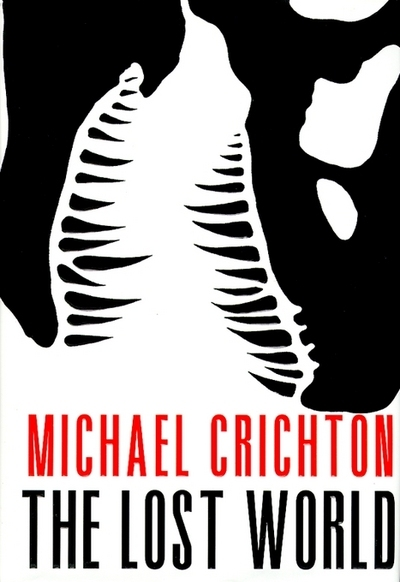 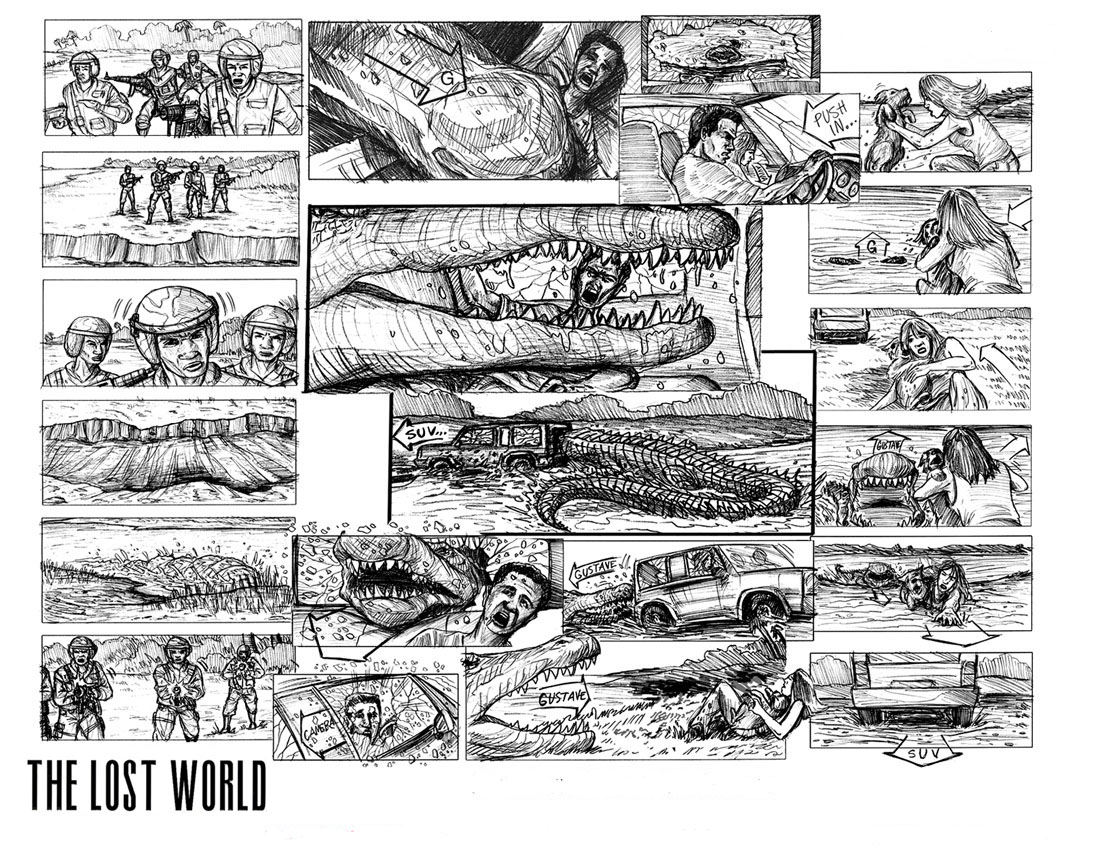 
                                                                            DUE DATE:_________

GRAPHIC NOVEL TITLES

A Contract with God by Will Eisner
Alias Vol. 1 by Brian Michael BendisAmerican Born Chinese by Gene Luen Yang	Animal Man, "Deus Ex Machina"by Grant MorrisonAstro City: Life in the Big City by Kurt BusiekAtomic Robo, Volume 1: by Brian ClevingerBatman - "The Long Halloween" Written by Jeph LoebBatman: Dark Victory Written by Jeph LoebBatman: Year One by David Mazzucchelli
Batman: The Dark Knight Returns by Frank MillerBeowulf by Gareth Hinds	Berlin: City of Stones by Jason LutesBlankets by Craig ThompsonBone by Jeff Smith 
Cairo by G. Willow Wilson	
Captain America, Death of Vol. 1 by Ed Brubaker	Captain America, Death of Vol. 2 by Ed Brubaker	Catwoman: When in Rome by Jeph Loeb	
Criminal (Vol. 1): Coward by Ed Brubaker
Crisis on Infinite Earths by Marv Wolfman and George PerezCrossing Midnight, Vol. 1: Cut Here by Mike Carey	Dark Tower: Gunslinger Born by Peter David	Dark Tower: The Long Road Home by Peter David
Daredevil Omnibus, Vol. 1 by Ed Brubaker
Daredevil Omnibus Vol. 2  by Brian Michael Bendis & Alex Maleev 
DMZ Vol. 1: On the Ground by Brian WoodEx Machina, Vol. 1: The First Hundred Days by Brian K. VaughanExit Wouds Written by Rutu ModanFables: 1001 nights of snowfall by Bill Willingham	Fantastic Four: Books of Doom by Ed Brubaker	Ghost World by Daniel ClowesGreen Arrow: Year One by Andy Diggle	Green Lantern: The Sinestro Corps War, Vol. 1 by Geoff Johns	Green Lantern: The Sinestro Corps War, Vol. 2 by Geoff Johns	Hobbit, The by Charles Dixon (Adapter), J.R.R. Tolkien Identity Crisis by Brad Meltzer	Incognegro by Mat Johnson	Incredible Hulk, The : Planet Hulk by Greg Pak	Invincible: The Ultimate Collection, Vol. 1 by Robert Kirkman
Invisibles, The Vol. 1: Say You Want a Revolution by Grant Morrison
Iron Man, Ultimate  Vol. 1 by Orson Scott Card	Kingdom Come by Mark Waid
League of Extraordinary Gentlemen, The Vol. 1 by Alan MooreMonster, Volume 1 by Naoki Urasawa	Mouse Guard Volume 1: Fall 1152 by David Petersen
Persepolis," by Marjane Satrapi
Powers Vol. 1: Who Killed Retro Girl? (Vol 1) by Brian Michael BendisPride of Baghdad by Brian K. Vaughan	Rising Stars Vol. 1: Born in Fire by  J. Michael StraczynskSandman: Season of Mists by Neil Gaiman
Sleeper: Season One by Ed Brubaker
Spider-Man,  Amazing  Vol. 1: Coming Home by  J. Michael Straczynsk
Superman, All Star  Vol. 1 by Grant MorrisonSuperman: Red Son (Elseworlds) by Mark MillarUmbrella Academy Vol.1: Apocalypse Suite by Gerard Way	Usagi Yojimbo, Book 1: The Ronin by Stan SakaiUsagi Yojimbo, Book 22: Tomoe's Story by Stan Sakai	V for Vendetta  by Alan Moore
Walking Dead, Book 1 by Robert Kirkman
Watchmen  by Alan MooreWolverine Origin (Vol. 1) by Paul JenkinsWolverine: Weapon X by Barry Windsor-Smith
X-Men: X-23, Astonishing - Innocence Lost by Craig Kyle
X-Men, New  "E is For Extinction"  by Grant MorrisonY: The Last Man, Vol. 1: Unmanned by Brian K. Vaughan

Please Note: If you choose not to read a Graphic Novel from the list,
you still may choose to read a book of your choice just as long as it
is at a high school reading level (grades 9-12). Please do not report on
a book that you have already read in another English Class as well as
novels that we have read together in this course. Thank you.